1 ГРУПА1 ГРУПА1.Објаснити  симбoле који се уписују испред кoтног брojа?Ø (фи) – R –  □ – 2.Шта је котирање?3.Набројати врсте пресека. ____________________, _____________________ и _____________________.4.Подела техничких цртежа према намени? ________________________, _________________________ и _________________________.5._______________  представљање предмета је када се предмет  приказује у три пројекције равни, које стоје под углом од 90° једна у односу на другу.6. Написати шта представљају машински елементи  на слици?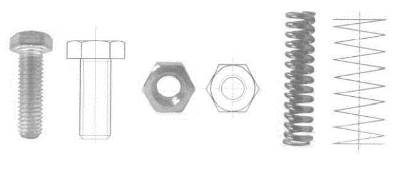 7.Нацртати  ортогоналну пројекцију датог предмета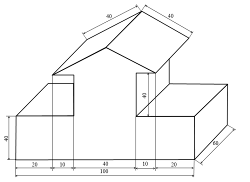 8.У аксонометријске пројекције упиши величинуодговарајућих углова9.Доврши котирање предмета на слици10.Предмет на слици котирај редно